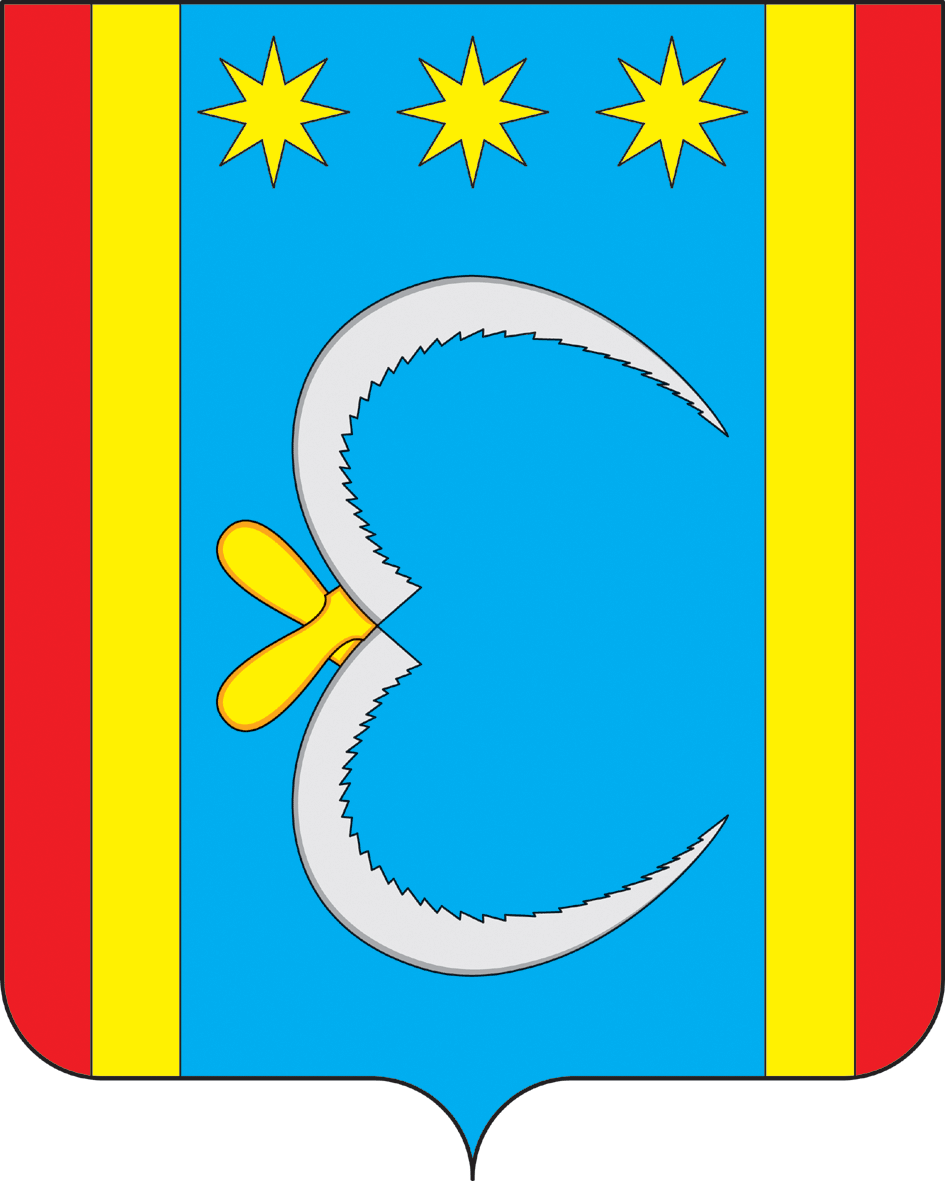 АДМИНИСТРАЦИЯ НИКОЛО-АЛЕКСАНДРОВСКОГО СЕЛЬСОВЕТАОКТЯБРЬСКОГО РАЙОНА АМУРСКОЙ ОБЛАСТИРАСПОРЯЖЕНИЕ17.01.2020                                                                                                     № 3 –рс. Николо-АлександровкаОб обязательных работах Ю.В. НикулинуНа основании направления № 28/69/16 от 17.01.2020 о направлении лица, которому назначено наказание в виде обязательных работ, к месту отбытия наказания 1.Никулину Юрию Викторовичу 25.02.1977 г.р., осужденного к обязательным работам, предоставить общественную работу по благоустройству села Николо-Александровка с 20.01.2020 года в количестве 300 (триста) часов.  	 2. Режим работы установить четыре часа в дни, когда осужденный не занят на основной работе.  	 3.Ответственным за выполнение работы осужденного, уведомление, об уклонении от отбывания наказания, ведение ежедневного табеля, назначить главу Николо-Александровского сельсовета Г.Т. Панарину. Глава Николо-Александровского сельсовета                                                                                              Г.Т.Панарина